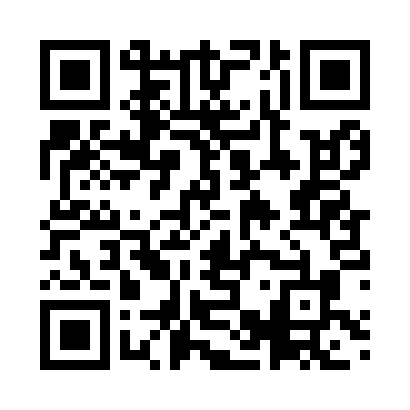 Prayer times for Alicante, Alicante, SpainMon 1 Apr 2024 - Tue 30 Apr 2024High Latitude Method: Angle Based RulePrayer Calculation Method: Muslim World LeagueAsar Calculation Method: HanafiPrayer times provided by https://www.salahtimes.comDateDayFajrSunriseDhuhrAsrMaghribIsha1Mon6:167:462:066:368:269:512Tue6:147:452:056:368:269:523Wed6:137:432:056:378:279:534Thu6:117:422:056:378:289:545Fri6:097:402:046:388:299:556Sat6:077:392:046:398:309:567Sun6:067:372:046:398:319:588Mon6:047:362:046:408:329:599Tue6:027:342:036:408:3310:0010Wed6:007:332:036:418:3410:0111Thu5:597:312:036:418:3510:0212Fri5:577:302:036:428:3610:0313Sat5:557:282:026:438:3710:0514Sun5:537:272:026:438:3810:0615Mon5:527:262:026:448:3910:0716Tue5:507:242:026:448:4010:0817Wed5:487:232:016:458:4110:1018Thu5:467:212:016:458:4210:1119Fri5:457:202:016:468:4210:1220Sat5:437:192:016:468:4310:1321Sun5:417:172:016:478:4410:1522Mon5:407:162:006:488:4510:1623Tue5:387:152:006:488:4610:1724Wed5:367:132:006:498:4710:1925Thu5:347:122:006:498:4810:2026Fri5:337:112:006:508:4910:2127Sat5:317:102:006:508:5010:2228Sun5:307:081:596:518:5110:2429Mon5:287:071:596:518:5210:2530Tue5:267:061:596:528:5310:26